INDICAÇÃO Nº                         Assunto: Solicita ao Departamento do Meio Ambiente uma vistoria nas árvores localizada em volta do Centro Comunitário, localizado na Rua Santo Antônio Conforme esclarece.                                     Senhor Presidente:                       CONSIDERANDO que moradores procuraram este vereador pedindo a supressão das árvores, pois as mesmas estão crescendo muito tortas e raízes estão danificando a calçada e deixando-a com buracos e assim podendo causar acidentes aos munícipes que passam pela calçada.                                 INDICO, ao Senhor Prefeito Municipal, nos termos do Regimento Interno desta Casa de Leis, que se digne ao setor de Meio Ambiente da administração as providências necessárias para vistoria e avaliação das árvores localizadas em volta do Centro Comunitário na Rua Santo Antônio.                         SALA DAS SESSÕES, 30 de agosto de 2017.                                               FERNANDO SOARES                                                       Vereador PR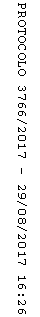 